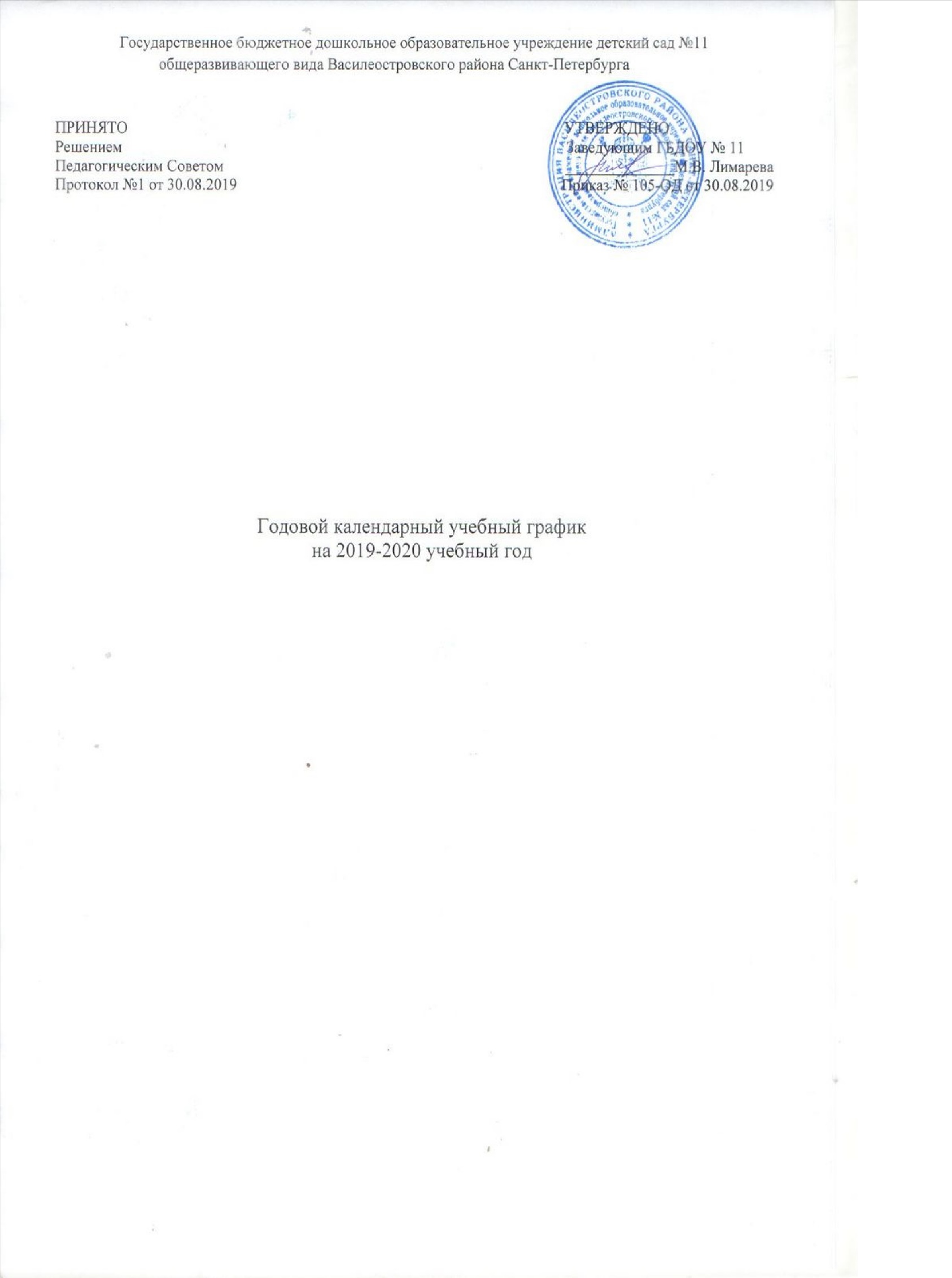 Годовой календарный учебный график на 2019-2020 учебный год     Годовой календарный учебный график является нормативным документом, регламентирующим общие требования к организации образовательного процесса в 2019-2020 учебном году в государственном бюджетном дошкольном образовательном учреждении детском саду №11 общеразвивающего вида Василеостровского района Санкт-Петербурга.    Организация образовательного процесса в детском саду регламентируется учебным планом, годовым календарным учебным графиком, расписанием непрерывной образовательной деятельности.Годовой календарный учебный график разработан в соответствии с: Федеральным законом «Об образовании в Российской Федерации» от 21 декабря 2012 г. № 273-ФЗ (пункт 7 статьи 28; пункт 2 статьи 30); Порядком организации и осуществления образовательной деятельности по основным общеобразовательным программам – образовательным программам дошкольного образования, утвержденным приказом Министерства образования и науки Российской Федерации от 30 августа 2013 г. № 1014; Санитарно-эпидемиологическими правилами и нормативами СанПиН 2.4.1.3049-13; Федеральным государственным образовательным стандартом дошкольного образования (утвержден приказом Министерства образования и науки Российской Федерации от 17 октября 2013 г. № 1155); Уставом ГБДОУ №11  	  Годовой календарный учебный график учитывает в полном объеме возрастные и психофизические особенности воспитанников и отвечает требованиям охраны их жизни и здоровья. Режим функционирования ГБДОУ №11 на 2019 -2020 учебный год Дошкольное образовательное учреждение функционирует с 07.00 до 19.00 пребывание обучающихся 12 часов, выходные: суббота, воскресенье и дни, установленные законодательством РФ.Продолжительность учебного года: Начало учебного года – 01 сентября 2019 года; Окончание учебного года – 31 августа 2020 года;  	Продолжительность учебной недели – 5 дней: понедельник, вторник, среда, четверг, пятница.Продолжительность учебного года – 247 рабочих дней (с учетом летнего периода)       Количество недель в учебном году – 52 недели (с учетом летнего периода)В 2019-2020 учебном году –детский сад №11 работает вторую половину лета (с 17 июля 2020 по 31 августа 2020года). Структура учебного годаС календарным учебным графиком на 2019-2020 учебный год ознакомлены:ПЕДАГОГИ: 1. Старший воспитатель Захезина Ольга Николаевна_______________________________ 2.Воспитатель Харинская Наталья Николаевна ____________________________________ 3.Воспитатель Немогай Анастасия Андреевна _____________________________________ 4.Воспитатель Плешакова Ирина Алексеевна ______________________________________ 5.Воспитатель Маркова Юлия Вячеславовна _______________________________________ 6.Воспитатель Разоренова Екатерина Сергеевна ____________________________________ 7.Воспитатель Кукушкина Ирина Павловна ________________________________________ 8.Воспитатель Орехова Маргарита Васильевна _____________________________________ 9.Воспитатель Седова Анна Валерьевна ___________________________________________10. Воспитатель Крецу Елена Сергеевна ___________________________________________11. Воспитатель Звягина Анастасия Александровна _________________________________12. Воспитатель Иванова Светлана Вячеславовна ___________________________________13. Воспитатель Курьянова Полина Владимировна __________________________________14. Воспитатель Орлова Наталья Владимировна_____________________________________15. Воспитатель Осипова Валентина Сергеевна __________________________________16. Музыкальный руководитель Крамскова Екатерина Александровна __________________17. Инструктор по физической культуре Осипов Алексей Викторович __________________МЕДИЦИНА:Врач СПБ ГБУЗ ГП№3 ДПО№5 Литвинова Людмила Леонидовна ______________________М.П.     Заведующий  ГБДОУ №11                                              ____________ М.В.ЛимареваУчебный год01.09.2018 - 31.08.2019247 рабочих дней (52 недели)Мониторинг индивидуального развития воспитанников18.09.2019-02.10.20202 неделиКаникулы01.01.2020 – 08.01.20208 днейМониторинг индивидуального развития воспитанников23.04.2019 – 07.05.20192 неделиДень народного единства 04.11.2019г. 1 день Новогодние праздники  01.01.2020 г. –  08.01.2020 г. 8 дней Рождество Христово 07.01.2020г. 1 день День защитников Отечества 23.02.2020 г.  1 день Международный женский день 08.03.2020 г. 1 день Праздник Весны и Труда 1.05.2020 г.  1 день День Победы в ВОВ 09.05.2020 г. 1 день День России 12.06.2020 г 1 день 